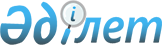 О мерах по реализации Закона Республики Казахстан от 19 апреля 2019 года "О внесении изменений и дополнений в некоторые законодательные акты Республики Казахстан по вопросам передачи функций центральных и (или) местных исполнительных органов Республики Казахстан в конкурентную среду" и внесении изменений в распоряжение Премьер-Министра Республики Казахстан от 30 января 2016 года № 9-р "О создании комиссии для выработки предложений по вопросам передачи государственных функций государственных органов в конкурентную среду и саморегулируемым организациям"Распоряжение Премьер-Министра Республики Казахстан от 12 сентября 2019 года № 170-р.
      1. Утвердить прилагаемый перечень правовых актов, принятие которых необходимо в целях реализации Закона Республики Казахстан от 19 апреля 2019 года "О внесении изменений и дополнений в некоторые законодательные акты Республики Казахстан по вопросам передачи функций центральных и (или) местных исполнительных органов Республики Казахстан в конкурентную среду" (далее – перечень).
      2. Государственным органам Республики Казахстан:
      1) разработать и в установленном порядке внести на утверждение в Правительство Республики Казахстан проекты правовых актов согласно перечню;
      2) принять соответствующий ведомственный правовой акт согласно перечню и проинформировать Министерство национальной экономики Республики Казахстан о принятых мерах не позднее 10 числа месяца, следующего за отчетным. 
      3. Утратил силу распоряжением Премьер-Министра РК от 15.06.2020 № 83-р.

 Перечень правовых актов, принятие которых необходимо в целях реализации Закона Республики Казахстан от 19 апреля 2019 года "О внесении изменений и дополнений в некоторые законодательные акты Республики Казахстан по вопросам передачи функций центральных и (или) местных исполнительных органов Республики Казахстан в конкурентную среду"
      Примечание: расшифровка аббревиатур:
      МОН - Министерство образования и науки Республики Казахстан
      МИОР - Министерство информации и общественного развития Республики Казахстан Состав комиссии по вопросам передачи функций центральных и (или) местных исполнительных органов в конкурентную среду
      Сноска. Приложение 1 утратило силу распоряжением Премьер-Министра РК от 15.06.2020 № 83-р. Положение о комиссии по вопросам передачи функций центральных и (или) местных исполнительных органов в конкурентную среду
      Сноска. Приложение 2 утратило силу распоряжением Премьер-Министра РК от 15.06.2020 № 83-р.
					© 2012. РГП на ПХВ «Институт законодательства и правовой информации Республики Казахстан» Министерства юстиции Республики Казахстан
				
      Премьер-Министр 

А. Мамин
Утвержден
распоряжением Премьер-Министра
Республики Казахстан
от 12 сентября 2019 года № 170-р
№

п/п

Наименование правового акта

Форма акта

Государственный орган, ответственный за исполнение

Сроки исполнения

Лицо, ответственное за качество, своевременность разработки и внесения правового акта

1

2

3

4

5

6

1.
Об утверждении Правил предоставления в имущественный наем (аренду) физкультурно-оздоровительных и спортивных сооружений, закрепленных за государственными организациями среднего образования
приказ Министра образования и науки Республики Казахстан
МОН
август 2019 года
Асылова Б.А.
2.
О внесении изменений в приказ Министра общественного развития Республики Казахстан от 15 августа 2018 года № 19 "Об утверждении Стандарта государственного социального заказа"
Приказ Министра информации и общественного развития
МИОР
сентябрь 2019 года
Д.Н. ЕсинПриложение 1
к распоряжению Премьер-Министра
Республики Казахстан
от 12 сентября 2019 года № 170-рУтвержден
распоряжением Премьер-Министра
Республики Казахстан
от 30 января 2016 года № 9-рПриложение 2
к распоряжению Премьер-Министра
Республики Казахстан
от 12 сентября 2019 года № 170-рУтверждено
распоряжением Премьер-Министра
Республики Казахстан
от 30 января 2016 года № 9-р